Рейтинг поставщиков услуг муниципального образования за 2014 год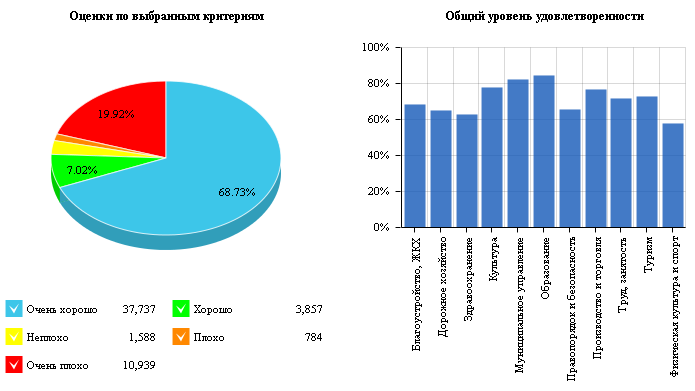 Администрация муниципального района "Алексеевский район и город Алексеевка"№ Поставщик Муниципальное образование Уровень удовлетворенности Количество оценок 1МДОУ Афанасьевский детский сад Алексеевского районаАлексеевский район100%782МДОУ Подсередненский детский сад Алексеевского районаАлексеевский район100%63МДОУ Мухоудеровский детский сад Алексеевского районаАлексеевский район100%64МДОУ Алейниковский детский сад Алексеевского районаАлексеевский район99.66%5825МДОУ Иловский детский сад Алексеевского районаАлексеевский район99.61%1926МДОУ Варваровский детский сад общеразвивающего вида Алексеевского районаАлексеевский район99.31%727МДОУ детский сад комбинированного вида № 2 г. Алексеевки Белгородской областиАлексеевский район98.81%12188МДОУ детский сад с. Станичное Алексеевского районаАлексеевский район97.97%2589МДОУ Матрено-Гезовский детский сад Алексеевского районаАлексеевский район97.92%6010МОУ Афанасьевская СОШ Алексеевского районаАлексеевский район97.68%299211МОУ Алейниковская СОШ Алексеевского районаАлексеевский район97.63%144812МДОУ детский сад комбинированного вида №12 г. АлексеевкиАлексеевский район96.88%12013МДОУ «Детский сад комбинированного вида №1 г. Алексеевка»Алексеевский район96.43%25214МОУ Теплинская ООШ Алексеевского районаАлексеевский район96.32%13615МДОУ Луценковский детский сад Алексеевского районаАлексеевский район94.91%27016МОУ средняя Образовательная школа № 4 г. Алексеевки Белгородской областиАлексеевский район94.87%142417МОУ СОШ с углублённым изучением отдельных предметов №3 г. АлексеевкиАлексеевский район94.82%30418МОУ Хлевищенская СОШ Алексеевского районаАлексеевский район94.16%140019МОУ Репенская СОШ Алексеевского районаАлексеевский район93.75%8020МОУ Красненская СОШ Алексеевского районаАлексеевский район93.49%9621МОУ Иващенковская СОШ Алексеевского районаАлексеевский район93.37%26422МОУ Гарбузовская СОШ Алексеевского районаАлексеевский район93.31%97623МОУ СОШ №7 г. АлексеевкиАлексеевский район93.3%44824МДОУ Щербаковский детский сад Алексеевского районаАлексеевский район93.27%15625МБОУ ДО "Станция юных натуралистов" муниципального района "Алексеевский район и город Алексеевка"Алексеевский район92.63%116026МОУ Жуковская СОШ Алексеевского районаАлексеевский район92.29%37627МДОУ центр развития ребенка – детский сад № 10 г. АлексеевкиАлексеевский район91.79%20428МДОУ детский сад №3 г. АлексеевкиАлексеевский район91.79%20429МДОУ Глуховский детский сад Алексеевского районаАлексеевский район91.25%24030МОУ Хрещатовская ООШ Алексеевского районаАлексеевский район90.87%31231МОУ Луценковская СОШ Алексеевского районаАлексеевский район90.74%21632МОУ СОШ №1 г. АлексеевкиАлексеевский район90.63%8833МАДОУ «Детский сад комбинированного вида №11 г. Алексеевка»Алексеевский район90.61%45034МДОУ детский сад комбинированного вида №13 г. АлексеевкиАлексеевский район89.87%26435МОУ Щербаковская СОШ Алексеевского районаАлексеевский район89.66%23236МОУ ДОД дом детского творчества Алексеевского района и города АлексеевкиАлексеевский район88.03%90037МОУ Подсередненская СОШ Алексеевского районаАлексеевский район88.02%4838МОУ Иловская СОШ им. Героя России В. Бурцева Алексеевского районаАлексеевский район87.9%31239МДОУ «Детский сад комбинированного вида №8 г. Алексеевка»Алексеевский район87.7%99640МОУ СОШ №2 г. АлексеевкиАлексеевский район87.64%52041МДОУ «Детский сад комбинированного вида №9 г. Алексеевка»Алексеевский район86.67%3042МОУ Матреногезовская СОШ Алексеевского районаАлексеевский район86.54%10443МДОУ «Детский сад комбинированного вида №15 г. Алексеевка»Алексеевский район85.83%27044МОУ Мухоудеровская СОШ Алексеевского районаАлексеевский район84.38%2445МОУ Тютюниковская ООШ Алексеевского районаАлексеевский район83.53%64846МОУ Николаевская ООШ Алексеевского районаАлексеевский район82.14%5647МАДОУ «Детский сад комбинированного вида №17 г. Алексеевка»Алексеевский район80.42%61848МОУ Советская СОШ Алексеевского районаАлексеевский район79.69%4849МДОУ Советский детский сад общеразвивающего вида Алексеевского районаАлексеевский район79.17%650МДОУ «Детский сад комбинированного вида №7 г. Алексеевка»Алексеевский район79%15051МОУ ДОД станция юных техников Алексеевского района и города АлексеевкиАлексеевский район78.33%21052МОУ ООШ № 5 г. АлексеевкиАлексеевский район77.66%16053МОУ Меняйловская ООШ Алексеевского районаАлексеевский район77.34%6454МОУ ООШ №6 г. АлексеевкиАлексеевский район68.33%12055МДОУ «Детский сад комбинированного вида №14 г. Алексеевка»Алексеевский район66.92%29456МОУ ДОД детско-юношеская спортивная школа муниципального района «Алексеевский район и город Алексеевка»Алексеевский район64.74%28557МОУ Глуховская СОШ Алексеевского районаАлексеевский район58.68%60858МОУ Ильинская СОШ Алексеевского районаАлексеевский район52.08%2459МОУ Варваровская СОШ Алексеевского районаАлексеевский район50%12860МАУ - детский оздоровительный лагерь «Солнышко» Алексеевского районаАлексеевский район49.96%69061МОУ Белозоровская ООШ Алексеевского районаАлексеевский район40.45%14462МБДОУ «Детский сад с. Колтуновка» Алексеевского районаАлексеевский район33.85%4863МОУ Божковская ООШ Алексеевского районаАлексеевский район9.38%80